Epsilon Nu members 2019-2020     ** Reserve member**Fredona Baker     Susan Beltram       2011	                 Lsbelt53@aol.com            7353 Channel View                                        Retired            Fort Worth   76133             817-294-0849              817-821-5673 cell                                    	   March 22	Sandy Borden     1991				mrsbbird@msn.com	200 Old Steele Creek Court			Springtown ISD	Azle   76020 	817 -874-5972					May 15Tracy Barnett     2018				tracebarnett817@gmail.com	6943 Misty Meadow Ct			Fort Worth ISD	Fort Worth 76133	817-584-5791					February 27Pam Cook     1985			 	             pamcook2012@yahoo.com             4624 Pine Ridge Lane			Retired	Fort Worth   76123	817-988-4227				   	August 22Elaine Cox     1999					elbo.cox@prodigy.net	733 Buddy L Drive				Retired	Fort Worth   76108	817-269-1952					April 24Shirley Craft     1986					sdeancraft@gmail.com	1132 Deer Trail				Retired	Glen Rose  76043	254-897-7865					January 28Judy Daley     2001					fwbilljudy@gmail.com	7321 Bramblewood Rd			Retired	Fort Worth  76133	817-292-5603					December 25	10Denise Daniel     2018					denise.daniel1313@gmail.com	8312 Autumn Creek Trail			Chapel Hill Academy			Fort Worth 76134	214-240-0464					March 25	Sandra Dear     2006	              			sandranell@aol.com	6525 Cahoba Dr.				Retired	Fort Worth   76135		817-237-2771					May 10**Fayrene Farley     1959-Charter member		Mail only             7317 Lemondwood Ln			Retired             Fort Worth, TX 76133             817-219-1429					February 4Carol Flack     1978, 1997	                      		cflack311@aol.com             6137 Welden Court                                        Retired             Fort Worth   76133             817-294-5314             817-395-3517 cell                            		March 11Cheryl  Frost      2013				cfrost@wsisd.net	10209 Stoney Bridge                                      WSISD              Fort Worth   76108	817-246-6335					August 29**Alta Lee Futch     1984				alffutch@gmail.com	121 Driskell Drive South			Retired	Crowley   76036	817-297-1605					October 2Kathy Harper     2013				kharper_2001@yahoo.com	10128 Chapel Glen Ter			Retired 	Fort Worth   76116	817-691-3627					October 16Donna Haydel	     1995			haydeldonna@gmail.com	701 Highstar					Retired	Hurst   76054817-514-8789					August 13Mary Howington     1991				 mhowington@sbcglobal.net	5216 Wentworth				 Retired					Fort Worth   76132	817-423-0465			 		October 2711**Jane Kendall     1985                                            Mail only              3913 Brookway Dr.                                      Retired              Fort Worth   76123              817-294-0789                                               November 13Phyllis King     1994					phyllisjking@gmail.com	340 Crown Rd					Retired	Willow Park   76087	909-435-6070					May 2Paulette Lane     2018				dplane2@gmail.com             1076 Westgrove Dr				Retired	Saginaw, TX  76179	817-578-1572					September 20Letha Grace McCoy     1978				legrbrmc@att.net	105 Ricky Lane				Retired	Burleson   76028	817-295-4380					April 24Betsy McDaniel     1991				ehmcdaniel@sbcglobal.net	3820 Memphis Lane				Retired	Fort Worth   76133             817-291-8998	                                                August 3Deborah Miller    1997				mill283@att.net	7417 Pebble Ridge				Retired	Fort Worth  76132	817-246-6387					October 4Debbie Pearson     2006				debeejay@aol.com	7008 Sandalwood Lane			Retired	Fort Worth   76116	817-691-3257					August 3	817-738-9945 home**Sarah Pemberton     1959-Charter member 	Mail only                        5112 Misty Wood Dr.                                   Retired              Arlington   76017              817-561-184 	817-689-0748 cell                     		May 12Rubidel Peoples     12Eileen Pink     1989					epink21@hotmail.com	6947 Misty Meadow Court			Retired	Fort Worth   76133	817-294-4288					March 26**Mary Sue Rettstatt     **Claire Robin     1989				crbkrd@aol.com	4009 West 6th Street				FWCD English Teacher		Fort Worth   76107	817-732-7329					February 19Mary Sue Shipman     1989				espana1912@charter.net	1608 Timber Creek				Retired	Benbrook   76126	817-703-1500					May 9Michelle Spangler   2019				mamaspangler@gmail.com		            363 Balcones Dr				Retired             Fort Worth   76108             817-271-7408					October 13Linda Tindall     1988				linda.tindall@att.net	5808 Kimberly Kay Dr.			Retired	Fort Worth, TX 76133	817-454-9169					August 23Nancy Trent     2010					ntrent@esc11.net	10736 Lipan Trl				Region XI Service Center	Fort Worth   76108					936-443-4368					September 30Pam Turpen     1993					turpenpam1@gmail.com             1515 Cabaniss Lane                 		Retired             Weatherford  76086             817-229-7460					October 1Marge Van Giesen     2005				dancontoe@msn.com	3916 Linden Avenue				Retired	Fort Worth   76107             817-269-4329					January 30Melodie Wahlert     2011				mwahlert27@gmail.com	214 Park Place Circle				Retired	Cresson   76035	903-466-7777					November 2713**Margaret Walker     1959-Charter member	Mail only					1238 Abelia Court				Retired		Fort Worth   76108				               817-246-4154				September 26Louise Watkins     2016				louise717@earthlink.net               8003 McMurtry Drive			Retired					Arlington, TX  76002	817 368-7316					July 17Susan Wilson     1999				tidlundwilson@yahoo.com	1224 Banks Street				Retired	Fort Worth   76114	817-395-3091					December 2**Elsie Wright	     1959-Charter member	Mail only     	3804 Delmas Dr				Retired	Benbrook, TX  76116						817-249-1774					April 21Emily Yee     1993					emily_e_yee@hotmail.com             125 Mountain Vista Dr.			Retired	Fort Worth   76126             817-247-4915					April 18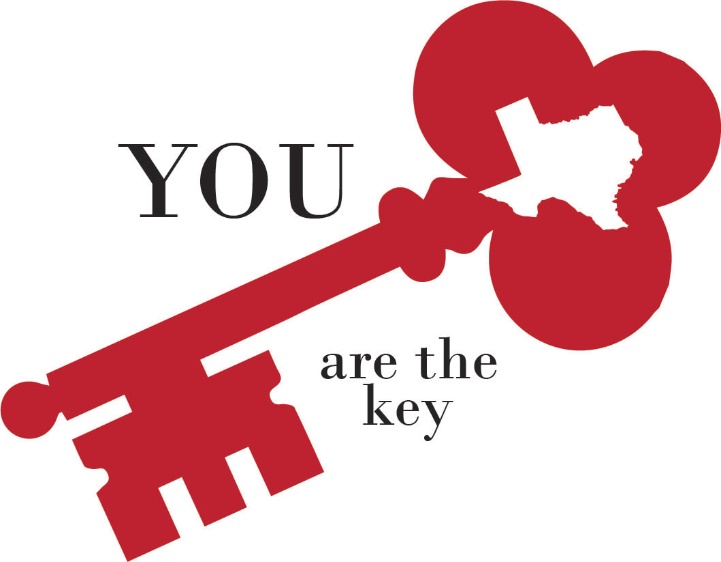 14